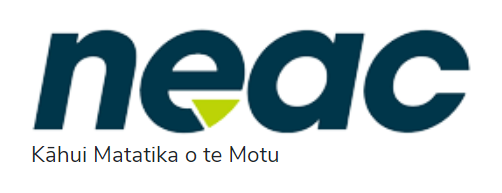 General meeting informationTable of contentsGeneral Business 09:00am – 09:20am	31.	Welcome	32.	Apologies	33.	Approval of the day’s agenda	34.	Declarations of interest	35.	Minutes of NEAC’s 22 September 2022 meeting: for approval	36.	Actions arising from the 22 September 2022 meeting: for noting	36.	Secretariat’s Update	37.	Chair’s Update	3Projects 10:00am – 01:15pm	38.	Ethical Guidance for a Pandemic (EGAP) update	39.	Standards Review update	310.	Rangatiratanga Roopu update	311.	Prioritisation Framework and NEAC’s work programme	312.	Review HRC Guidelines	3Correspondence 01:30pm – 1:45pm	413.	Clinical Ethics inquiry	414.	Letter to the Health and Disability Commissioner re: Research with Adult Participants who are Unable to Provide Informed Consent	4Closing items 01:45pm – 02:15pm	4Declarations of interests	5General Business 09:00am – 09:20amWelcomeKarakiaOpening commentsFarewell to Gordon and Mary-AnneIntroduction of Seini and MareeStanding Items: 09:20am – 10:00amApologiesApproval of the day’s agendaDeclarations of interestReview declarations of interestDeclare any conflicts of interest/role regarding the agenda and determine how to manage any conflict Minutes of NEAC’s 22 September 2022 meeting: for approvalPaper one Actions arising from the 22 September 2022 meeting: for notingPaper two Secretariat’s UpdateEthics team staffing updateAPNEC meeting updateMinistry updateChair’s UpdateHDEC – NEAC relationship updateProjects 10:00am – 01:30pmCorrespondence 01:30pm – 1:45pmClinical Ethics inquiryVerbal update from Manager of EthicsLetter to the Health and Disability Commissioner re: Research with Adult Participants who are Unable to Provide Informed ConsentVerbal update from the Manager of EthicsBriefing to the Minister of Health re: exclusion of access to ACC for participants in commercially sponsored clinical trialsVerbal update from the Manager of EthicsClosing items 01:45pm – 02:15pmAgree 2023 meeting datesWork between meetingsNEAC to confirm any in-between meetings or working groups to progress NEAC work programme. Karakia Declarations of interestsDate24 November 202224 November 2022Committee meetingNEAC meetingNEAC meetingLocationhttps://mohnz.zoom.us/j/7894526927https://mohnz.zoom.us/j/7894526927Meeting time9:00am – 2:15pm  Morning tea: approx. 10:30 amLunch: approx. 12:00pm Attendees NEAC membersProfessor John McMillan (Chair)Shannon Hanrahan (Deputy Chair)Dr Penny HaworthDr Cindy TownsAssociate Professor Vanessa JordanDr Hansa PatelRochelle StyleEdmond CarrucanLindsey MacDonaldMaree CandishDr Seini TaufaNEAC SecretariatNEAC membersProfessor John McMillan (Chair)Shannon Hanrahan (Deputy Chair)Dr Penny HaworthDr Cindy TownsAssociate Professor Vanessa JordanDr Hansa PatelRochelle StyleEdmond CarrucanLindsey MacDonaldMaree CandishDr Seini TaufaNEAC SecretariatApologiesNora ParoreNora ParoreGuestsDr Mary-Anne WoodnorthGordon JackmanDr Mary-Anne WoodnorthGordon JackmanEthical Guidance for a Pandemic (EGAP) updatea. Paper three Verbal update from the Secretariat on the EGAP consultation and discussion of next steps10:00am – 10:30amMorning Tea (10:30am – 11:00am)Morning Tea (10:30am – 11:00am)Morning Tea (10:30am – 11:00am)Standards Review updateVerbal update from the Secretariat. 11:00am – 11:15amRangatiratanga Roopu updateVerbal update from the Deputy Chair.  11:15am – 11.30am  Prioritisation Framework and NEAC’s work programmea. Paper fourb. Paper fivec. Paper six Verbal update from the Chair and Manager of Ethics regarding the process for adding items to NEAC’s work programme and agreeing this with the Minister of Health11:30am – 12:00pmLunch (12:00pm - 12:45pm)Lunch (12:00pm - 12:45pm)Lunch (12:00pm - 12:45pm)Review HRC Guidelinesa. Paper sevenDiscuss feedback from NEAC members (members to circulate feedback in writing before the meeting). 12:45 – 1:30PM MemberDeclarations of interestsJohn McMillanMember of the National Screening Advisory CommitteeEditor in Chief of The Journal of Medical EthicsProfessor at the Bioethics Centre, Dunedin School of Medicine, University of OtagoVanessa JordanSenior Research Fellow, University of AucklandNew Zealand Cochrane FellowAssociate Director Cochrane New Zealand Member Cochrane CouncilMember and Chair of Cochrane Conflict of Interest PanelExpert reviewer NZ Heart FoundationDirector MSDocs Ltd (owns a primary care practice)Cindy TownsGeneral Physician and Geriatrician, Capital and Coast District Health BoardSenior Clinical Lecturer, Wellington School of MedicineHonorary Senior Lecturer, Bioethics Centre, University of OtagoMember Ethics Committee, Royal College of PhysiciansMember Medical Advisory Board, Australia Porphyria AssociationClinical Ethics Advisor, Capital and Coast District Health BoardPrevocational Education Supervisor, Medical Council of New ZealandPenny Haworth Honorary Research Fellow (Institute of Education, Massey University) – Appointed for 3 years from June 2019Member of TESOLANZ (Teachers of English to Speakers of Other Languages)Volunteer with ELP (English Language Partners), providing English assistance to new migrants and refugeesMember of NZ Property InvestorsHansa PatelResearch applicant for study approved by HDECs (18/CEN/18)Ministry of EducationVisiting Scholar, Victoria University of WellingtonVolunteer client interviewer, Citizens Advice Bureau, Lower HuttShannon HanrahanMember of the New Zealand Health Practitioners Disciplinary Tribunal Member of the Faculty of Public Health (Unite Kingdom)Director of Praxis Health LimitedChair of KŌ Kollective TrustChair of Moetangi Land TrustsMember of the New Zealand Mental Health Review TribunalMember of the Advisory Committee on Assisted Reproductive TechnologyNora-Jayne ParoreResearch Fellow – Health Services Research Centre, Victoria University of Wellington Health Research Council NZ Clinical Research Training Fellow funded for thesis. Title “He Tono Whakapiki Ora: Whānau and Pharmacists’ knowledge exchange”Research Team Member – ‘Te Puna Rongoā: Achieving Medicines Access Equity for Māori – Pharmacists' role’ (funded by PHARMAC and HRC) Member – Ngā Kaitiaki o Te Puna Rongoā o Aotearoa, The Māori Pharmacists’ Assn IncMember – Inaugural Te Pātaka Whaioranga PHARMAC Māori Advisory Rōpū Rochelle StyleMember of the Artificial Intelligence Governance Group, Waitematā District Health Board (July 2021 – present)Discretionary Beneficiary of a Trust, which holds shares in some pharmaceutical and health care companies. (Further details available on request). No equities held personallyAppointed to a COVID-19 Algorithms Governance Advisory Group for the Ministry of Health/Precision Driven Health, March 2022Consultant on several projects in the fields of genetics/genomics and digital pathologyEdmond CarrucanLecturer in Te Piringa – Faculty of Law at the University of WaikatoFormer Rōia Rangatahi for Te Hunga Rōia Māori o AotearoaLindsey MacDonaldResearch Fellow at Ngāi Tahu Research CentreSenior Lecturer in the Department of Political Science and International Relations at the University of CanterburyCo-Chair of Aotearoa Research Ethics Trust